“NIGHT OF TALENT”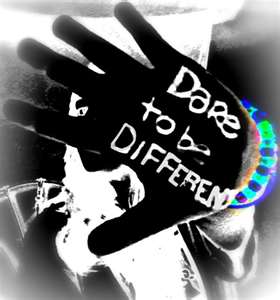 REGISTRATION FORMName: ______________________________________________ Date: _________________________Address or Mailing address if different:__________________________________________________________________________________Contact phone number(s): _____________________________________________________________Email address (Please print clearly): _____________________________________________________ If chosen, I will attend dress rehearsal on Thursday, June 16, 2016.        _______ [initial here] If chosen, I will perform on Friday, June 17, 2016.     ________ [initial here]All winnings will be payable to: _______________________________________I understand that D2BD Night of Talent is not responsible getting you to show or rehearsal.  I will provide transportation, food, beverages, and all other necessary provisions. Sign below to state you have read, understood and agree to abide by the rules and regulations of Night of Talent.Name: ___________________________ Signature: __________________________ Date: ___________“Night of Talent”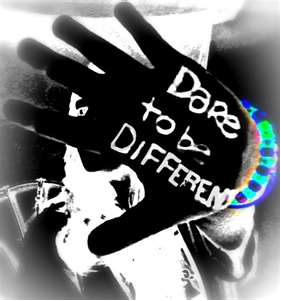 MINOR AUTHORIZATION FORMEvery child under 18 auditioning for D2BD Night of Talent must have parental permission to compete and must agree to all rules and regulations.Name of minor: ______________________________________________ D.O.B.: _______________Name of Parent or Guardian: __________________________________________________________Name of the ‘adult’ who will accompany the child backstage and throughout the talent show:__________________________________________________________________________________Contact phone number(s): _____________________________________________________________Email address (Please print clearly): _____________________________________________________ If chosen, my child will attend dress rehearsal on Thursday, June 16, 2016.        _______ [initial here] If chosen, my child will perform on Friday, June 17, 2016.     ________ [initial here]All winnings will be payable to: _______________________________________I understand that D2BD Night of Talent is not responsible for this child in any way.  I will provide transportation, food, beverages, and all other necessary provisions. Sign below to state you have read, understood and agree to abide by the rules and regulations of Night of Talent.Name: ___________________________ Signature: __________________________ Date: ___________INFORMATION FOR CONTESTANTSThe event in this document refers to any part of the D2BD process. This includes all preliminary auditions, rehearsals and the final show and judging procedures.Rules and regulations for Night of TalentNight of Talent is open to anyone from ages 12 to 25.   Any acts of talent, including singers, dancers of any genre, poetry, spoken word are welcome.  Absolutely no obscenities, vulgarity or nudity will be allowed at any point and will be subject to disqualification.Dates and Times and Requirements:Saturday Morning from 10 am to 6pmContestants will register at the Hyatt Regency Hotel in New Brunswick.  A reference number will be assigned to each participant. This number must be presented to judges entering the room to audition.   Numbers must be carried by the participant at all times. If you have or are in more than one act, please register separately for each act. If you are entering as a solo performer and additionally as part of a group act, please inform the registration team to ensure you are given enough time that your act is ready when called.  You will be immediately disqualified if you are not in place and on time.  We will not wait for you to find someone missing from your act, fix make-up or costumes; and all instructions for sound and lights must be ready.All auditions are closed.  Judges, staff, parent/guardian and production crew will be permitted access to the audition area only.Contestants will need to provide: 2 small photos of the act or the performers(s) All supplies necessary for performanceA NON-RETURNABLE CD of any music, or backing track they wish to be played.  All CDs must be labelled with their name, telephone number, act, song title and music name.  All CDs must indicate which track number(s) should be played.  If more than one track is used, tracks must be ordered sequentially as needed. If you have any specific and necessary lighting or audio requirements please have them written on two separate pieces of paper (non-returnable) ready to hand over as you enter the audition.   Any lighting or sound requests will be handled on a ‘best effort’ basis and are not guaranteed.  Be prepared to audition with no special lighting and to possibly sing A cappella (without music) if asked to.  Be prepared to wait quietly. Ensure you eat breakfast the day of auditions, for no food or any other services will be provided other than water and access to bath rooms.From those that audition the 30 most entertaining acts, as determined and selected by the judges, will advance to the final event. All decisions made by the judges are final and not subject to review, debate, contest or dispute.June 3, 2016 - The 30 acts chosen will be listed on the Dare 2 Be Different website and will receive an official letter in the mail. This will be the only form of notification given. All contestants are responsible for securing their own access to this information.If you are one of the 30 acts chosen to enter the “Night of Talent”, you MUST email your confirmation and acceptance to info@dare2bedifferent.net.  Failure to confirm by noon February 20th will result in permanent elimination from the show.Thursday, June 16th – 6:00 PM – A full dress and technical rehearsal for all performers in the show is mandatory for all final acts.  All those in the final must attend and be ready to perform their act in full. This is where you will be given your allocated changing and waiting area. Backstage systems will be explained. Bring and wear all costumes, props and makeup required. Performers must arrive between 5:15 p.m. and 6:00 p.m.   If you have not arrived by 6:00 p.m. and been checked in by Night of Talent staff, you have forfeited your right to perform. No exceptions for any reason.Friday June 17th – 5:00 PM – 6:00 PMAll performers must arrive at the Ukrainian Cultural Center, 135 Davidson Ave. Somerset, NJ  08873.You must arrive by 6:00 PM.  If you have not arrived and checked in by that time you will have forfeited your right to perform.6:00 PM – 7:00 PMDoors will be opened.  Tickets will be sold and voting ballots distributed until everyone is seated.  Audience must be seated before 7:00 PM.6:30 PM – 6:45 PMAudience will be fully briefed for program purposes.7:30 PMShow begins.  No performers will be allowed to leave the back stage area except to perform. No contact with the audience is permitted. Only one (1) named and approved helper for child acts will be permitted backstage and this person will not be allowed to leave the backstage area and return at any time throughout the show. All acts will perform in numerical order (1 – 30).  You must be ready to perform. If you are not ready at your assigned time, you will be immediately disqualified.The presenters will announce the act; the act will enter the stage from stage right and begin immediately.At the end of each act, stand center front (down) stage, or where the presenters ask you to stand, and await your comments and/or marks from the judges.  At the end you must leave the stage immediately to stage right. No acts may return to the audience area at this point.  At the end of 15 act performances there will be a 15 minute intermission.  Venders will be open for the audience only.  After intermission the other acts with preform (16 – 30).  Judges will decide the four finalists and will be announced to the audience immediately following the last act.The ballot boxes will then be passed along each row and the audience will have one chance to enter their ballot slip into the ballot boxes.No judge, member of committee, or anyone working that evening, including front of house, crew, stage camera or technical people will be allowed to vote. It is strictly, one vote per paid audience member.When the boxes have been collected by the official counters, they will exit the auditorium to count.There will be a second 15 to 20 minute intermission for counting ballots.Winners will be announced in reverse order, third, second and first.  The winner will get to perform their act as the finale.The prizes for the winners are:First place - $3,000.00  Second place - $1,500.00Third place - $500.00.After the show is over, a designated photographer will be on hand to take professional photos of performers in costume.Any person that interferes with or harms or tampers with any contestant, technical crew member, judge, equipment, props, sets or any other person associated with the production of  “Night of Talent” will be immediately disqualified from competition, escorted from the premises and any legal action determined to be appropriate will be taken.You must not be directly related to any of the judges.All queries must be emailed to: http://dare2bedifferent.net.All contestants under 18 years of age must complete the minor’s authorization form. Minors will be allowed one person to accompany them. This person must be identified to Night of Talent staff.You must not wear anything considered offensive. The producers have final say on the appropriateness of any costume or content to be performed.All rules and procedures are subject to change at the producers’ sole and absolute discretion.In order to participate, you must complete fully, legibly and truthfully all forms required. ALL FORMS MUST BE FILLED OUT COMPLETELY AND TRUTHFULLY. IF YOU FAIL TO COMPLETE ANY FORM, GIVE ANY FALSE INFORMATION, OR FAIL TO REVEAL ANY PERTINENT INFORMATION, YOU MAY BE DISQUALIFIED FROM THE AUDITION PROCESS OR FINALPERFORMANCE.We reserve the right to disqualify and/or exclude, in our sole and absolute discretion, any individual from these auditions for any reason or for no reason at all, including without limitation, violation of any portion of these rules, tampering with the entry process or the audition process. We also reserve the right to change the rules and procedures at any time without prior notice. Being chosen toAudition and/or compete at any level in the process does NOT ensure that you will be selected to continue to the next stage.  By participating, entrants agree to be bound by these rules and the decision of the producer, the voting audience and the panel of judges, which shall be final and binding. Your presence at theauditions, and the presence of your friends, family members, and anyone else accompanying you, constitutes your and their consent and agreement to the recording and use of your performance, Night of Talent, Dare 2Be Different, Information, Rules & Regulations.   IF YOU AND/OR YOUR FRIENDS, FAMILY MEMBERS, OR ANYONE ELSEACCOMPANYING YOU TO THE UKRAINIAN CULTURAL CENTER FOR ANY PART OFNIGHT OF TALENT, DO NOT WISH TO BE PHOTOGRAPHED, OR DO NOT AGREE WITH THESE TERMS, PLEASE DO NOT ATTEND AND DO NOT ENTER THE VENUE.Your attendance will for any part of Night of Talent be conclusively deemed a waiver of any and all claims for invasion of privacy, defamation, etc.  All laws of Night of Talent/Dare 2B Different, volunteers or people working the auditions, rehearsals and show, or anything other in connection with Night of Talent, are not responsible for and shall not be liable for:Any failure in transportation, bad directions, or the inability, for any reason, of any person to not appear at the Ukrainian Cultural Center or any other site in connection with the production of Night of Talent.For any injuries, losses or damages caused by being involved with Night of Talent in any way, including selection or disqualification from any part of the process.Any printing, typographical or technological errors in any materials associated with this event or any aspect of this event.NO WEAPONS, ALCOHOL, NON-PRESCRIPTION DRUGS, SMOKING OR CHEWING GUM WILL BE PERMITTED IN THE UKRAINIAN CULTURAL CENTER DURING ANY PART OF THIS EVENT.By entering the competition you agree: Not to reproduce, duplicate, copy, sell, resell, distribute by any means or exploit for any commercial purposes, any portion of Night of Talent. Not to interfere with anyone else’s enjoyment of the event. Not to behave in any way that can be considered abusive, illegal, defamatory, libelous, indecent, obscene, offensive, or threatening. Not to encourage anyone to break the law. Not to violate anyone's copyright, trademark or other property right. Not to interfere with the privacy of anyone else with the event.You are prohibited from posting or transmitting any defamatory, libelous, obscene, pornographic, profane, threatening, or unlawful material or any material that constitutes or encourages conduct that would be considered a criminal offense or give rise to civil liability, or otherwise violate any law that is in any way connectedwith this event.The prize is subject to restrictions and to the terms of the provider as applicable. The promoter or producers may vary any element of the prize. Where applicable, it is the responsibility of the winner to ensure that they and anyone else involved are available for any further dates with connection to any requests to enhance the prizevalue or appear in any promotional efforts without compensation.The prize is non-changeable and non-transferable. A winning minor must identify an adult on their entry form to whom the winning prize money shall be surrendered.